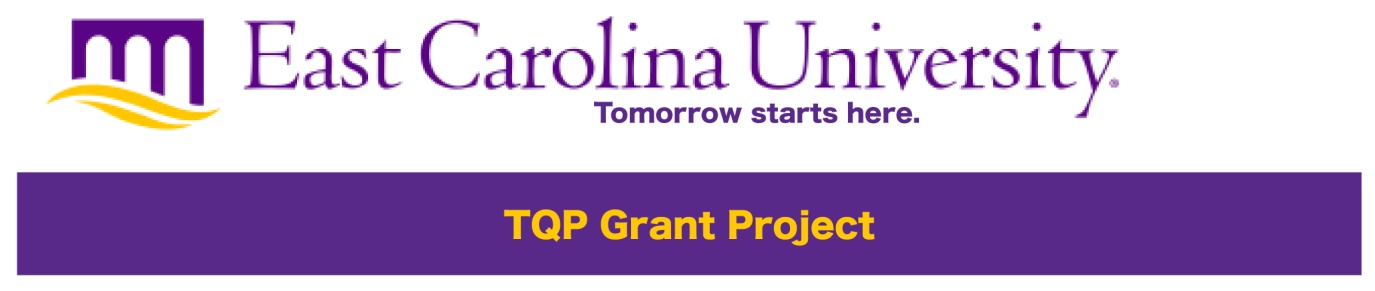 Bloggie Camera Check Out/In Form

By signing this form to check out a Bloggie Camera, I am accepting responsibility for it while it is checked out under my name.  I will be responsible for any repairs/replacement costs in the event something happens to the Bloggie Camera while in my care.   

Check Out
Signature:  _______________________________  Date:  ___________



Check In
Signature:  _______________________________  Date:  ___________Bloggie Camera – Tips1. Basic Usage Format Camera (before and after use)Fully charge the camera (before and after use)Charging (use the USB Connection Support Cable)		Turn OFF the camera		Charge light:  orange=charging, NO light = complete		Full Charge Time = approx. 200 min. (3.5 hours)		Continuous Recording Time = approx. 120 min. (2 hours)2. Recording (make sure to clean lens with a soft cloth)Photo Size - if taking pictures for pieces of evidence	-Set Camera on:  16:9, 8M (ex:  3840 pixels x 2160 pixels = 8,294,400 pixelsRecording Video - for edTPA		-Set Camera on:  720, 30p (ex:  1280 x 720  30 p -frames per second)3.  Bloggie SoftwareInstall Bloggie Software (use "How to Share" pamphlet in Bloggie Camera Box)After installing, Bloggie Software will start automatically.4.  Uploading Video and Importing onto Your Computer For the easy "drag and drop" option		Go to:  My Computer		Bloggie (F:) Drive		Folders:  DCIM, MP_ROOT, PRIVATE, SONY DATA		Click on:  MP_ROOT		Click folders to open:  file with .MP4 is the video file		Click on that file and drag to your desktop Bloggie Camera – Tips (continued)5.  TroubleshootingDO NOT leave camera in hot or cold temps.Before and after use, FULLY charge the camera.If camera will not turn on:  Press and hold ON/OFF (Power) button for at least 7 seconds, and force-quit the camera.  Then reconnect it to the computer using the supplied USB connection support cable.Visit this You Tube video (5 min.):http://www.youtube.com/watch?v=Tlr_veD6O-MTo download a Bloggie User's Guide go to:http://www.qvc.com/footers/el/pdf/E223061_manual.pdfIntern’s Name:Clinical Teacher:Internship School:Bloggie Camera #:Bloggie # _____Dates Needed:

You may check out the Bloggie for up to 3 days

Interns are responsible for Pick-up and Return.  
Please return all Bloggies to Sadie Saulter - Room 218. 
Your TQP Coach may be able to help you with pick-up and return if they are at your internship school when you need the Bloggie. 